          Kisa ensefalit ekin oryantal ye?Ansefalit ekin oryantal (EEE) se yon maladi ki pa komen men ki grav ke yon viris bay.Kijan viris EEE a pwopaje?Paj 1 sou 2Viris ki bay EEE a pwopaje nan piki moustik ki gen enfeksyon maladi a. Nan leta Massachusetts, viris la pi plis idantifye sou moustik ki pre epi nan dlo dous ak marekaj bwa di. W ap jwenn plis enfòmasyon sou diferan kalite moustik ki ka pwopaje viris la nan sit entènèt MDPH la nan www.mass.gov/dph/mosquito.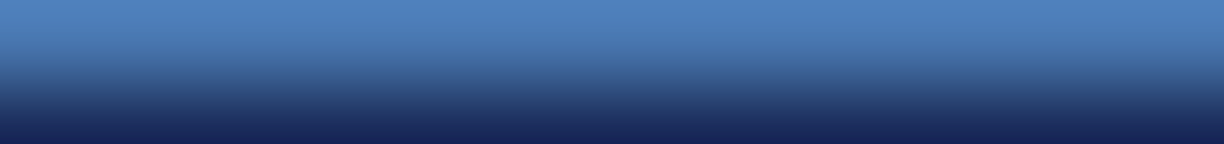 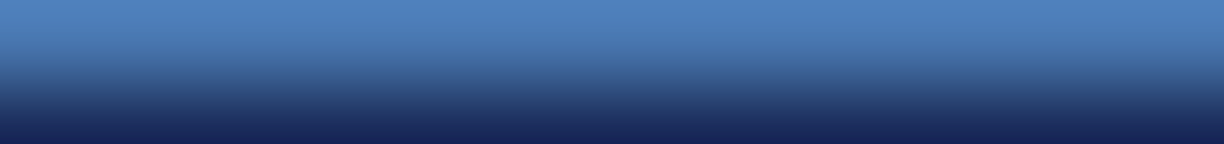 Se sitou zwazo ki gen enfeksyon viris EEE a, epi anpil fwa zwazo a pa gen pyès evidans pou di li malad. Moustik vin gen enfeksyon yomenm lè yo pike zwazo ki gen enfeksyon an.  Kwak moun ak plizyè lòt kalite mamifè, sitou chwal ak lama, ka vin gen enfeksyon an, men yo pa ka pwopaje maladi a.Èske EEE se yon maladi ki komen nan Massachusetts?      EEE se yon maladi ki pa komen menm. Depi viris la te idantifye, isit nan Massachusetts, pou premye fwa nan lane 1938, gen mwens pase 110 moun ki te gen maladi a. Pifò nan moun sa yo soti nan konte Bristol, konte Plymouth ak nan konte Norfolk yo.An jeneral, se chak 10-20 an ki gen epidemi lokal EEE nan Massachusetts. Epidemi lokal sa a kontinye pou de a twa zan. Dènye epidemi lokal EEE nan leta Massachusetts la te kòmanse nan lane 2019, te gen douz ka epi se 6 moun ki mouri o total. Epidemi a te kontinye an 2020 kote te gen senk (5) ka, epi 1 moun te mouri. Ki senptòm EEE bay?Premye sentòm EEE se lafyèv (souvan 103º a 106ºF), kou ki rèd, maltèt ak mank enèji. Sentòm sa yo parèt ant twa a dis jou apre yon moustik ki gen enfeksyon an pike w. Konplikasyon ki pi grav la epi pi danjre se lè sèvo w anfle epi li gwo, maladi sa a rele ansefalit. Maladi sa a pa pran tan pou l vin pi mal epi gen kèk malad ki ka nan koma nan lespas yon semèn.Ki tretman ki genyen pou EEE?      Pa gen pyès tretman pou EEE. Nan leta Massachusetts, apeprè mwatye moun ki te idantifye ak maladi EEE a mouri poutèt enfeksyon an. Moun ki pa mouri lè yo gen maladi a gen anpil chans pou yo gen yon enfimite pèmanan. Pa gen anpil moun ki retabli nèt.Kisa w ka fè pou w pwoteje tèt ou pou w pa gen EEE?Poutèt se moustik ki pwopaje viris ke EEE a bay, men plizyè bagay ou ka fè pou w gen mwens chans pou moustik pa pike w:Fè plan pou aktivite nan lakou kote w p ap deyò anvan solèy kouche epi lè solèy la ap leve, poutèt se lè sa a moustik yo aktif plis.Se pou w mete pantalon long, manch long epi chosèt lè w deyò. Li ka pa fasil lè fè cho, men konnen l ap anpeche moustik yo vin sou po w.Se pou w sèvi ak yon pwodyi ki repouse moustik ki gen swa DEET (N,N-dyetil-m-tolyamid), pèmetrin, pikaridin (KBR 3023), IR3535 (Beta-[N-bitil-N-asetil]-alanin) oswa luil ekaliptis sitwon [p-mentàn 3, 8-polyòl (PMD)] dapre enstriksyon ki make sou etikèt pwodyi pou repouse moustik la.  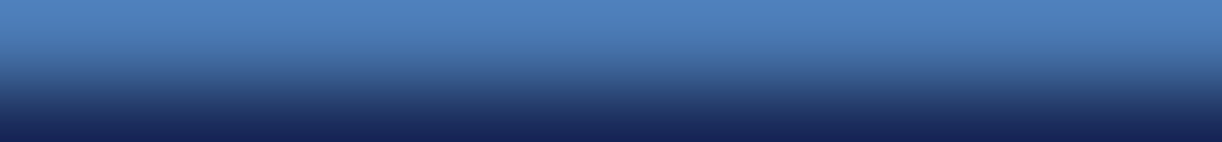 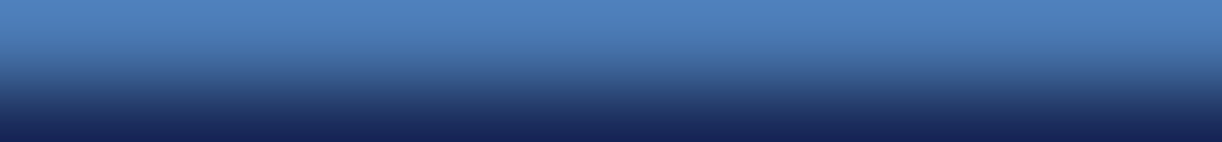 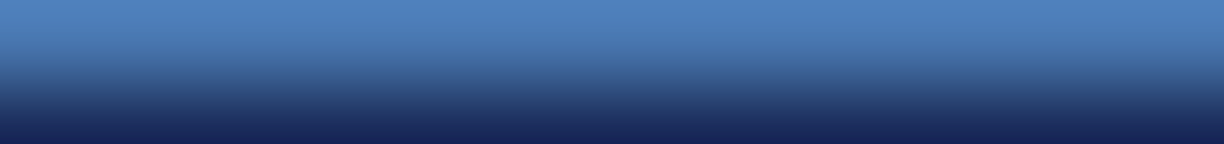 Paj 2 sou 2 Pwodyi ki gen DEET pa fèt pou itilize sou tibebe ki poko gen laj de mwa epi se pou yo itilize nan yon konsantrasyon ki 30% oubyen mwens pou timoun ki pi gran. Luil ekaliptis sitwon pa sipoze itilize sou timoun ki poko gen laj twa zan.  Se pou w sèvi ak pwodyi ki gen pèmetrin sou bagay tankou rad, soulye, moustikè ak ekipman pou kanpin e pinga w mete l sou po w.Anpeche moustik yo antre lakay ou ki vle di se pou w repare tout twou nan moustikè fenèt yo epi se pou w tcheke pou w wè si yo byen mete nan tout pòt ak fenèt kay la.Wete toutotou kay la tout bagay ki gen dlo ki kanpe. Men detwa konsèy:Gade toutotou kay la pou w wè si gen resipyan ak lòt bagay ki ka gen dlo ki kanpe epi, si genyen, se pou w vire yo tèt anba, se pou w vide yo detanzantan, oubyen se pou w jete yo.Fè twou nan fon tout kivèt resiklaj ki deyò nan lakou pou dlo pa kanpe men koule soti.Netwaye tout goutyè kay la ki bouche ; wete fèy ak debri ki ka anpeche dlo lapli koule.Vire ti pisin plastik ak bourèt yo tèt anba lè w pa sèvi ak yo.Chanje dlo bòl zwazo yo chak detwa jou ; netwaye ti lak plastik dekorasyon yo oubyen mete pwason nan yo.Kenbe pisin yo pwòp epi ak ase klò nan yo ; wete dlo ki kanpe sou kouvèti pisin yo.Fè jadinaj pou elimine dlo ki sou pwopriyete kay la.W ap jwenn plis enfòmasyon pou chwazi epi itilize espre pou pouse moustik yo san danje nan feyè enfòmasyon MDPH Espre pou Pouse Moustik yo ou ka konsilte sou Entènèt nan   www.mass.gov/dph/mosquito. Si ou pa ka ale anliy, kontakte MDPH nan (617) 983-6800 pou jwenn yon kopi papye.Kikote mwen ka jwenn plis enfòmasyon?Doktè, nès oswa klinik swen sante w oubyen konsèy sante lokal ou (ki liste nan anyè telefòn la anba administrasyon lokal.Depatman Sante Piblik Massachusetts (Massachusetts Department of Public Health, MDPH), Sèvis Epidemyoloji nan (617) 983-6800 oubyen sou wèbsayt Arboviris MDPH (www.mass.gov/dph/mosquito).Efè pestisid ka genyen sou sante moun, MDPH, Biwo Sante Anviwònmantqal nan 617-624-5757.Kontwòl moustik nan vil oswa minisipalite w: Kontwòl moustik nan Eta Massachusetts fèt nan 9 distrik pou kontwòl moustik. Se State Reclamation and Mosquito Control Board (SRMCB) ki sipèvize tout distrik yo.  W ap jwenn enfòmasyon sou kijan pou w pran kontak ak chak nan distrik yo anliy nan www.mass.gov/state-reclamation-and-mosquito-control-board-srmcb. Si w vle, ou ka pran kontak tout ak  SRMCB a nan Depatman Resous Agrikilti Eta Massachusetts nan 617-626-1700 oubyen se pou w rele depatman sante piblik pou zòn ou an.